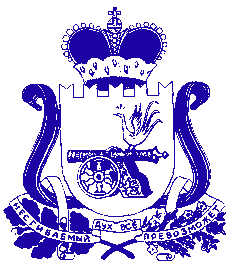 АДМИНИСТРАЦИЯ СМОЛЕНСКОЙ ОБЛАСТИП О С Т А Н О В Л Е Н И Еот 11.01.2023  № 4Об утверждении Порядка доставки лиц 65 лет и старше и инвалидов, проживающих в сельской местности Смоленской области, в медицинские организации, расположенные на территории Смоленской областиВ соответствии с пунктом 10 методических рекомендацийо порядке использования автотранспорта для доставки лиц 65 лет и старше и инвалидов, проживающих в сельской местности, в медицинские организации и в организации социального обслуживания, утвержденных заместителем Министра здравоохранения Российской Федерации Е.Г. Камкиным 07.04.2022, первым заместителем Министра труда и социальной защиты Российской Федерации              О.Ю. Баталиной 06.04.2022, с учетом поручений Заместителя Председателя Правительства Российской Федерации Т.А. Голиковой от 16.04.2020                            № ТГ-П12-3564кв, Председателя Правительства Российской Федерации                           М.В. Мишустина от 25.01.2021 № ММ-П12-706 квАдминистрация Смоленской области п о с т а н о в л я е т:1.Утвердить прилагаемый Порядок доставки лиц 65 лет и старше и инвалидов, проживающих в сельской местности Смоленской области, в медицинские организации, расположенные на территории Смоленской области.2. Признать утратившим силу постановление Администрации Смоленской области от 27.08.2019 № 500 «Об утверждении Порядка доставки лиц старше 65 лет, проживающих в сельской местности, подлежащих доставке в медицинские организации».Губернатор Смоленской области                                                                                А.В. Островский1.Настоящий Порядок устанавливает правила доставки лиц 65 лет и старше и инвалидов, проживающих в сельской местности Смоленской области, в медицинские организации, расположенные на территории Смоленской области, подведомственные Департаменту Смоленской области по здравоохранению (далее – медицинские организации), с целью реализации основных задач, предусмотренных федеральным проектом «Разработка и реализация программы системной поддержки и повышения качества жизни граждан старшего поколения».Действие настоящего Порядка также распространяется на следующие случаи доставки для реализации социально значимых задач:- доставка медицинских работников из медицинских организаций к лицам             65 лет и старше и инвалидам, проживающим в сельской местности Смоленской области (далее также – граждане), с целью оказания им медицинской помощи на дому;- доставка лицам 65 лет и старше и инвалидам, проживающим в сельской местности Смоленской области,  лекарственных средств и медицинских изделий;- доставка лиц 65 лет и старше и инвалидов, проживающих в сельской местности Смоленской области, в медицинские организации на вакцинацию;- доставка в медицинские организации мобильных паллиативных пациентов, не требующих медицинского сопровождения, проживающих в сельской местности Смоленской области;- доставка в медицинские организации лиц 65 лет и старше и инвалидов, проживающих в сельской местности Смоленской области, нуждающихся в проведении гемодиализа;- доставка в медицинские организации лиц 65 лет и старше и инвалидов, проживающих в сельской местности Смоленской области, для прохождения реабилитационных программ после перенесенной коронавирусной инфекции (COVID-19).2. Доставка, указанная в пункте 1 настоящего Порядка, осуществляется мобильными бригадами в рамках межведомственного взаимодействия Департамента Смоленской области по социальному развитию и Департамента Смоленской области по здравоохранению.3. В целях настоящего Порядка под мобильной бригадой понимается мобильное формирование, включающее в себя специалистов учреждений социального обслуживания населения, подведомственных Департаменту Смоленской области по социальному развитию, а также специалистов медицинских организаций. Состав мобильной бригады определяется исходя из целей ее формирования и возложенных задач, особенностей территории обслуживания, половозрастной и социальной структуры населения и его потребности в услугах.Работа мобильной бригады осуществляется в соответствии с планом, утвержденным руководителем учреждения социального обслуживания населения.4. Положение о мобильной бригаде утверждается приказом руководителя учреждения социального обслуживания населения.Контроль за организацией работы мобильной бригады осуществляет руководитель учреждения социального обслуживания населения.5. Доставка лиц 65 лет и старше и инвалидов, проживающих в сельской местности Смоленской области, в медицинские организации включает в себя проведение непосредственно по месту выезда следующих мероприятий:1) организацию поездки гражданина, включая сопровождение от места жительства до медицинской организации, в медицинской организации для получения медицинских услуг и обратно после получения медицинских услуг;2) помощь гражданину в посадке в транспортное средство и высадке из него.Сопровождение граждан от места жительства до медицинской организации, в медицинской организации для получения медицинских услуг и обратно после получения медицинских услуг осуществляется в соответствии с Федеральным законом «Об основах социального обслуживания граждан в Российской Федерации» на основании соглашений, заключенных между учреждениями социального обслуживания населения и медицинскими организациями.6. Доставка лиц 65 лет и старше и инвалидов, проживающих в сельской местности Смоленской области, в медицинскую организацию осуществляется в день, определенный медицинской организацией для предоставления гражданину плановых медицинских услуг.7. В целях организации доставки лиц 65 лет и старше и инвалидов, проживающих в сельской местности Смоленской области, в медицинские организации, а также иных случаев доставки, указанных в пункте 1 настоящего Порядка, мобильная бригада осуществляет следующие функции:1) прием и обработку полученных из медицинских организаций списков лиц 65 лет и старше и инвалидов, проживающих в сельской местности Смоленской области, нуждающихся в получении медицинской помощи на дому, для доставки в медицинские организации для получения медицинских услуг, для доставки медицинских работников с целью предоставления гражданину плановых медицинских услуг; 2) прием и обработку полученных из медицинских организаций списков лиц 65 лет и старше и инвалидов, проживающих в сельской местности Смоленской области, нуждающихся в получении лекарственных средств и медицинских изделий, с целью доставки гражданину указанных средств и изделий;3) письменное утверждение плана-графика выездов мобильных бригад в рамках предоставления плановых медицинских услуг и доставки лекарственных средств и медицинских изделий лицам 65 лет и старше и инвалидам, проживающим в сельской местности Смоленской области (далее – план-график выездов мобильных бригад), в течение 5 рабочих дней с даты поступления указанного плана-графика из медицинских организаций;4) ведение журнала выездов мобильных бригад;5) формирование маршрутов выездов мобильной бригады с учетом адреса проживания лиц 65 лет и старше и инвалидов, проживающих в сельской местности Смоленской области, подлежащих доставке в медицинские организации;6) осуществление выездов на основании приказа руководителя учреждения социального обслуживания населения по месту проживания граждан и их доставки обратно после завершения оказания медицинских услуг. В случае наступления обстоятельств, препятствующих осуществлению мобильной бригадой доставки лиц 65 лет и старше и инвалидов, проживающих  в сельской местности Смоленской области, в медицинскую организацию (отсутствие технической возможности, болезнь лица, подлежащего доставке в медицинскую организацию, смерть его близких родственников (детей, супругов), чрезвычайные ситуации, стихийные бедствия), или обстоятельств, препятствующих  предоставлению в медицинской организации медицинских услуг (отсутствие технической возможности, чрезвычайные ситуации, стихийные бедствия), медицинская организация и учреждение социального обслуживания населения извещают друг друга о таких обстоятельствах в день, когда должна быть осуществлена доставка граждан. Специалисты, входящие в состав мобильной бригады, в день, когда должна быть осуществлена доставка граждан, составляют акт о невозможности доставки граждан в медицинскую организацию.  В течение 2 рабочих дней со дня, когда должна быть осуществлена доставка граждан, вносятся соответствующие изменения в план-график выездов мобильных бригад в части, касающейся даты и времени оказания в медицинской организации медицинских услуг;7)информирование населения об организации доставки лиц 65 лет и старше и инвалидов, проживающих в сельской местности Смоленской области, подлежащих доставке в медицинские организации, путем непосредственного размещения информации на информационных стендах в помещениях учреждений социального обслуживания населения и медицинских организаций, в средствах массовой информации, в информационно-телекоммуникационной сети «Интернет», а также разъяснений по телефону, распространения памяток, иными общедоступными способами;8) составление актов о выездах мобильной бригады иоказанных услугах, которыескрепляются подписями специалистов учреждения социального обслуживания населения и граждан, получивших услуги. Подписанный акт передается специалисту учреждения социального обслуживания населения для дальнейшего хранения.8. Медицинские организации обеспечивают:1) выявление лиц 65 лет и старше и инвалидов, проживающих в сельской местности Смоленской области, нуждающихся в доставке в медицинские организации для получения медицинских услуг;2) составление списка лиц65 лет и старше и инвалидов, проживающих в сельской местности Смоленской области, нуждающихся в получении медицинской помощи на дому, и направление указанного списка в учреждение социального обслуживания населения для согласования времени и даты выезда мобильной бригады для доставки медицинских работников;3) составление списка лиц 65 лет и старше и инвалидов, проживающих в сельской местности Смоленской области, нуждающихся в получении лекарственных средств и медицинских изделий, и направление указанного списка в учреждение социального обслуживания населения для согласования времени и даты выезда мобильной бригады для доставки указанных средств и изделий;4) составление и согласование с учреждением социального обслуживания населения списков лиц 65 лет и старше и инвалидов, проживающих в сельской местности Смоленской области, для доставки в медицинские организации с целью предоставления гражданам плановых медицинских услуг, а также прохождения ими реабилитационных программ, содержащих указание на день и время оказания гражданам плановых медицинских услуг (прохождения реабилитационных программ), фамилию, имя, отчество, дату рождения и адрес места жительства граждан, номер телефона (при наличии), а также плана-графика выездов мобильной бригады с указанием фамилии, имени, отчества, даты рождения и адреса места жительства граждан, времени их прибытия в медицинскую организацию и убытия из нее;5) предоставление медицинских услуг, в том числе предусмотренных пунктом 1 настоящего Порядка, лицам 65 лет и старше и инвалидам, проживающим в сельской местности Смоленской области, доставленным в медицинские организации.УТВЕРЖДЕНпостановлением АдминистрацииСмоленской областиот 11.01.2023 № 4ПОРЯДОК доставки лиц 65 лет и старше и инвалидов, проживающих в сельской местности Смоленской области, в медицинские организации, расположенные на территории Смоленской области